8th December 2017Dear Parent/CarerClass 5:3 – for informationI write to you concerning class 5:3. After the Christmas holidays Mrs Atherton will commence her maternity leave. Class 5:3 will be taught by Mrs O’Connor for the rest of the academic year.I am sure you will join with me in wishing Mrs Atherton all the very best at this exciting time.Yours sincerely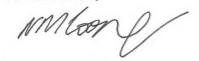 Mr N. M. CooperHeadteacher 